ЧЕРКАСЬКА ОБЛАСНА РАДАР І Ш Е Н Н Я03.03.2023                                                                               № 17-5/VIIIПро списання майнаВідповідно до пункту 20 частини першої статті 43 Закону України "Про місцеве самоврядування в Україні", рішень обласної ради від 16.12.2016 
№ 10-18/VIІ "Про управління суб’єктами та об’єктами спільної власності територіальних громад сіл, селищ, міст Черкаської області", від 26.11.2021 
№ 9-16/VIII "Про Перелік суб’єктів господарювання та об’єктів спільної власності територіальних громад сіл, селищ, міст Черкаської області", 
від 16.12.2016 № 10-21/VIІ "Про затвердження Порядку списання об’єктів спільної власності територіальних громад сіл, селищ, міст Черкаської області" (із змінами), враховуючи листи комунального некомерційного підприємства "Черкаська обласна лікарня Черкаської обласної ради" від 09.12.2022 
№ 01-28/2493, від 09.12.2022 № 01-28/2553, від 23.12.2022 № 01-28/2602, 
від 03.01.2023 № 01-26/28, обласна рада   в и р і ш и л а:Дати дозвіл комунальному некомерційному підприємству "Черкаська обласна лікарня Черкаської обласної ради" на списання:фотолабораторного процесора «Optimax 2010» для обробки рентген плівок, 2007 року введення в експлуатацію, заводський номер 116010-0708-3004, інвентарний номер 10498367, первісною вартістю 79900,00 грн (сімдесят дев’ять тисяч дев’ятсот гривень 00 копійок), залишковою (балансовою) вартістю 0 грн;аналізатора визначення електролітів Combiline, 2013 року введення 
в експлуатацію, заводський номер CL1186, інвентарний номер 10450199, первісною вартістю 143000,00 грн (сто сорок три тисячі гривень 00 копійок), залишковою (балансовою) вартістю 0 грн;коагулометра напівавтоматичного Thrombotimer 2 Behnk Elektronik, 
2013 року введення в експлуатацію, заводський номер 412413, інвентарний номер 10450080, первісною вартістю 63000,00 грн (шістдесят три тисячі гривень 00 копійок), залишковою (балансовою) вартістю 0 грн;датчика S4-2 до ехокамери, 2006 року введення в експлуатацію, заводський номер 02YNXC, інвентарний номер 10430284, первісною вартістю 69500,00 грн (шістдесят дев’ять тисяч п’ятсот гривень 00 копійок), залишковою (балансовою) вартістю 0 грн;апарата для УЗД HDI-5000, 2001 року випуску, заводський номер 01TKKL, інвентарний номер 10470470, первісною вартістю 3629810,00 грн (три мільйони шістсот двадцять дев’ять тисяч вісімсот десять гривень 00 копійок), залишковою (балансовою) вартістю 0 грн.2.Контроль за виконанням рішення покласти на постійну комісію обласної ради з питань комунальної власності, підприємства та регуляторної політики.Голова                                             	                  А. ПІДГОРНИЙ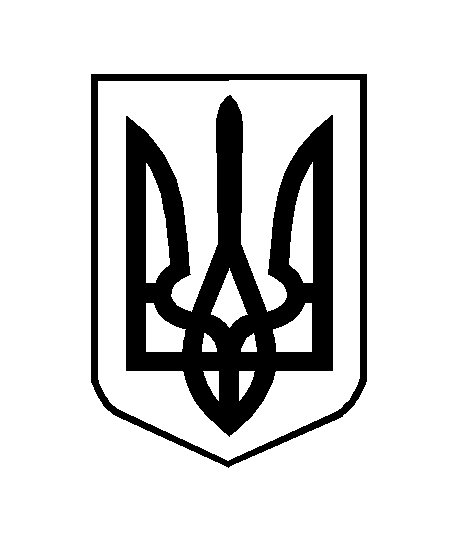 